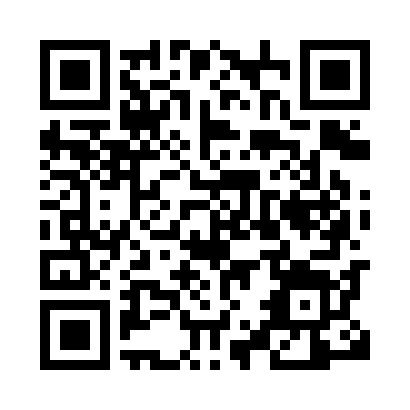 Prayer times for Allach, GermanyMon 1 Apr 2024 - Tue 30 Apr 2024High Latitude Method: Angle Based RulePrayer Calculation Method: Muslim World LeagueAsar Calculation Method: ShafiPrayer times provided by https://www.salahtimes.comDateDayFajrSunriseDhuhrAsrMaghribIsha1Mon5:026:521:184:527:459:282Tue5:006:501:184:537:469:293Wed4:576:481:174:547:489:314Thu4:556:461:174:547:499:335Fri4:536:431:174:557:519:356Sat4:506:411:164:567:529:377Sun4:476:391:164:567:549:398Mon4:456:371:164:577:559:419Tue4:426:351:164:587:579:4310Wed4:406:331:154:587:589:4511Thu4:376:321:154:597:599:4712Fri4:356:301:155:008:019:4913Sat4:326:281:155:008:029:5114Sun4:306:261:145:018:049:5315Mon4:276:241:145:028:059:5516Tue4:246:221:145:028:079:5717Wed4:226:201:145:038:089:5918Thu4:196:181:135:038:1010:0119Fri4:176:161:135:048:1110:0320Sat4:146:141:135:058:1210:0521Sun4:116:121:135:058:1410:0722Mon4:096:111:135:068:1510:1023Tue4:066:091:125:068:1710:1224Wed4:036:071:125:078:1810:1425Thu4:016:051:125:088:2010:1626Fri3:586:031:125:088:2110:1827Sat3:556:021:125:098:2310:2128Sun3:536:001:125:098:2410:2329Mon3:505:581:115:108:2510:2530Tue3:475:571:115:108:2710:28